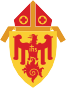 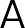 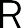 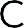 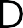 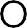 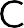 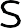 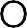 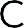 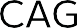 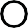 ŚWIATOWA NIEDZIELA MISYJNA 2020MODLITWA POWSZECHNACelebrans		Podczas tegorocznej Światowej Niedzieli Misyjnej, kiedy nieustannie dziękujemy Bogu za siebie nawzajem, pamiętajmy w modlitwie o naszych braciach i siostrach.Diakon/Lector	O osobistą relację z Jezusem,Bogiem, Misjonarzem, którego sam Ojciec posłał do nas, abyśmy z miłości do Boga i bliźniego potrafili wychodzić poza krąg swoich spraw, by szczególnie podczas kryzysu, odpowiadać na nasze chrzcielne wezwanie do pełnienia misji.Ciebie prosimy.Wysłuchaj nas Panie.Za naszego Ojca Świętego, Papieża Franciszka,głównego misjonarza Kościoła, i za wszystkich misjonarzyi męczenników, którzy oddają swoje życie, by głosić chwałęPana wśród narodów, zwłaszcza za tych, którzy podczas pandemii opiekują się innymi, aby byli kochającymi, mądrymi i świętymi świadkami Chrystusa.Ciebie prosimy.Wysłuchaj nas Panie.Za Kościół, aby wciąż posyłał ochrzczonych wiernych, by głosili i świadczyli o Ewangelii, za prześladowany, represjonowany lub izolowany Kościół, aby nasze świadectwo z dala od parafiidoprowadziło nas do większej solidarności z tymi wspólnotami. Ciebie prosimy.Wysłuchaj nas Panie.Za wszystkich tych, którzy ucierpieli i wciąż cierpią z powodu pandemii, zarówno za bliskich jak i dalekich, aby uzyskali uzdrowienie, pociechę i pewność, że nie są sami. Niech Bóg pobudzi każdegoz nas do pełnienia dzieł wiary, ponoszenia trudu miłości i do wytrwałość w nadziei naszego Pana Jezusa Chrystusa.Ciebie prosimy.Wysłuchaj nas Panie.Celebrans		Boże Ojcze nasz, dotknij naszych serc i porusz nimi, uczyń nas otwartymi na potrzeby naszych braci i sióstr abyśmy w modlitwie i miłości oddawali Bogu to, co należy do Niego.Prosimy o to przez naszego Pana Jezusa Chrystusa.Amen.